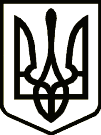 УкраїнаНОВГОРОД-СІВЕРСЬКА РАЙОННА РАДА ЧЕРНІГІВСЬКОЇ ОБЛАСТІРІШЕННЯ(третя (позачергова) сесія восьмого скликання)03 лютого 2021  року                                                                               № 33-VIIIм. Новгород-СіверськийПро внесення змін до Переліку транспортних засобів спільної власностітериторіальних громад Новгород-Сіверського районуЗ метою належного обліку майна, що перебуває у спільній власності територіальних громад Новгород-Сіверського району, керуючись пунктом 20 частини першої статті 43, статтею 60 Закону України «Про місцеве самоврядування в Україні», районна рада вирішила: 1. Внести до Переліку транспортних засобів спільної власності територіальних громад Новгород-Сіверського району, затвердженого рішенням Новгород-Сіверської районної ради Чернігівської області від 13 березня      2020 року №578 із змінами, такі зміни: 1) у рядку 5 графи «балансова (первісна) вартість (грн.) цифру «499600» замінити цифрою «500468,75», цифру «578400» замінити цифрою «598210,53».3. Контроль за виконання рішення покласти на постійну комісію районної ради з питань бюджету та управління об’єктами комунальної власності району. Голова районної ради                                                               Р. В. ПадалкоПогоджено:Заступник голови Новгород-Сіверської районної радиЧернігівської області	                                                                  В. М.БондаренкоВідділ з юридичних питаньта комунальної власності виконавчого апаратуНовгород-Сіверської районної ради    Чернігівської областіГоловний спеціаліст                                                                       О. Ф. Юрченко							